SDDA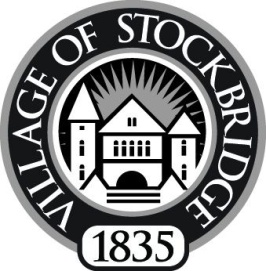 STOCKBRIDGE DOWNTOWN DEVELOPMENT AUTHORITYSPECIAL MEETING VILLAGE OFFICE ~ June 29, 2010 ~ 7:00pm134 East Main Street ~ Village Office: 517-851-7435Unapproved Minutes7:06 CALL TO ORDER BY CHAIR ANNABELL HOWARDRoll Call Taken ~ Present: Chair Annabell Howard; Directors Tom Lovachis, Russ Mackinder, Anne Moceri, and Bob Nester.   Absent: Directors Scott Spadafore and Jon Fillmore.Pledge of AllegianceApproval of Agenda ~ Motion Mackinder, support Moceri to accept agenda.  No discussion, verbal motion carried.SWEARING IN OF DIRECTOR RANDY CLEARPUBLIC COMMENT ~ None
COMMUNICATION ~ NoneNEW BUSINESS Pay Monthly Bills ~ Motion Mackinder, support Nester to pay bills in the amount of $42,242.73.  Nester rescinded his support to enable the temporary removal of bills from the Sun Times and Mid-Michigan Rubbish (both owned by SDDA members).  Mackinder then moved to pay bills in the amount of $41,458.73 seconded by Moceri.  Verbal motion carried.  Howard voted no, citing timeliness and questionable responsibility of one vendor’s bill. Motion Mackinder, support Lovachis to pay Sun Times and Mid-Michigan Rubbish bills in the amount of $784.  Verbal motion carried. Nester and Clear abstained.  Improvement/repair of pavilions in Veterans Memorial Park ~ Motion Nester, support Clear to accept a bid of $7,815 from Deke Rivers Builders for renovation of pavilions in Veterans Memorial Park.  Verbal motion carried.Release Engineering for Minix Parking Lot ~ Motion Moceri, support Clear to commence engineering work on the parking lot.  Verbal motion carried.PUBLIC COMMENTComment regarding Minix parking lot issues.Comment regarding bills for Summertime on the Square eventsComment regarding open SDDA director positionADJOURN ~ Motion Mackinder, support Nester.  Meeting closed at 7:52Village of Stockbridge OfficeVillage of Stockbridge Website